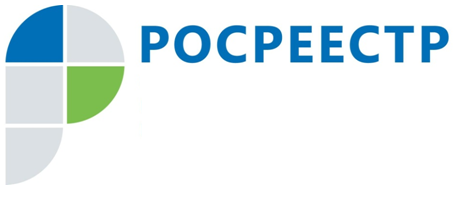 Как оспорить кадастровую стоимость объекта недвижимостиУ каждого заинтересованного лица есть право оспорить кадастровую стоимость в суде или в специальных комиссиях, созданных при каждом управлении Росреестра.Пересмотреть кадастровую стоимость можно в двух случаях: если для ее определения использовались недостоверные сведения об объекте недвижимости или если кадастровая стоимость отличается от рыночной.Комиссия принимает решение об оспаривании кадастровой стоимости в короткие сроки – не более 30 дней с момента подачи заявления.В работе комиссий принимают участие как эксперты со стороны Управления Росреестра и филиала Федеральной кадастровой палаты, так и представители региональных органов власти и оценочного сообщества. Таким образом, решения о пересмотре стоимости принимается коллегиально несколькими экспертами.Новый закон сохраняет возможность в случае несогласия собственника с величиной кадастровой стоимости его объекта недвижимости оспорить ее в комиссиях по пересмотру кадастровой стоимости или в суде. Комиссии по оспариванию, по новому закону, будут создаваться по решению региональных органов власти. До того, как в регионах пройдет кадастровая оценка по новым правилам, также будут действовать досудебные комиссии, созданные при территориальных органах Росреестра. В них можно оспорить кадастровую стоимость, установленную по методике старого закона.